LITHUANIA          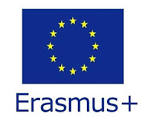 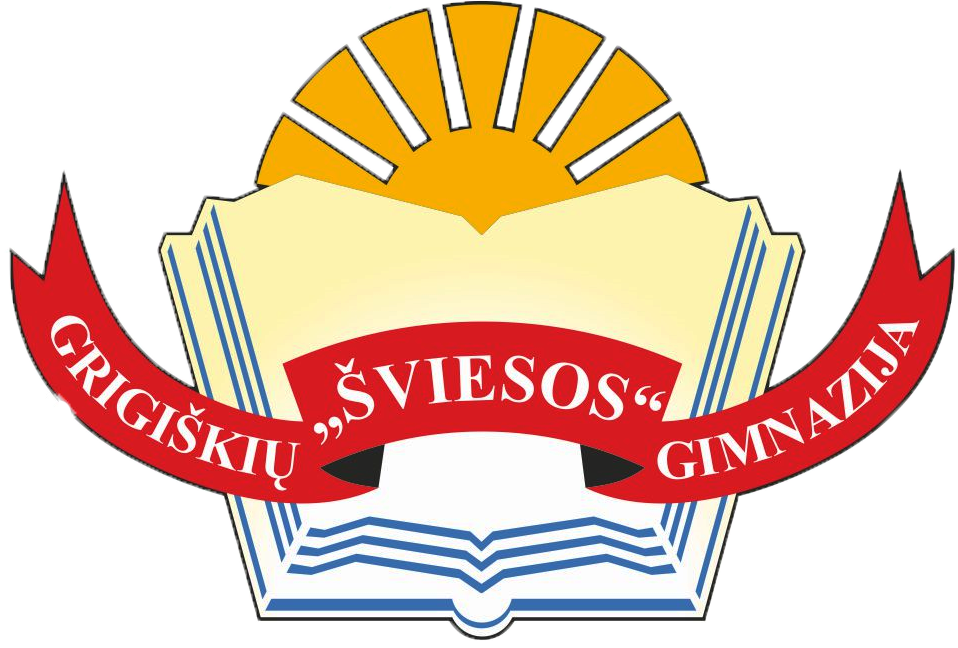 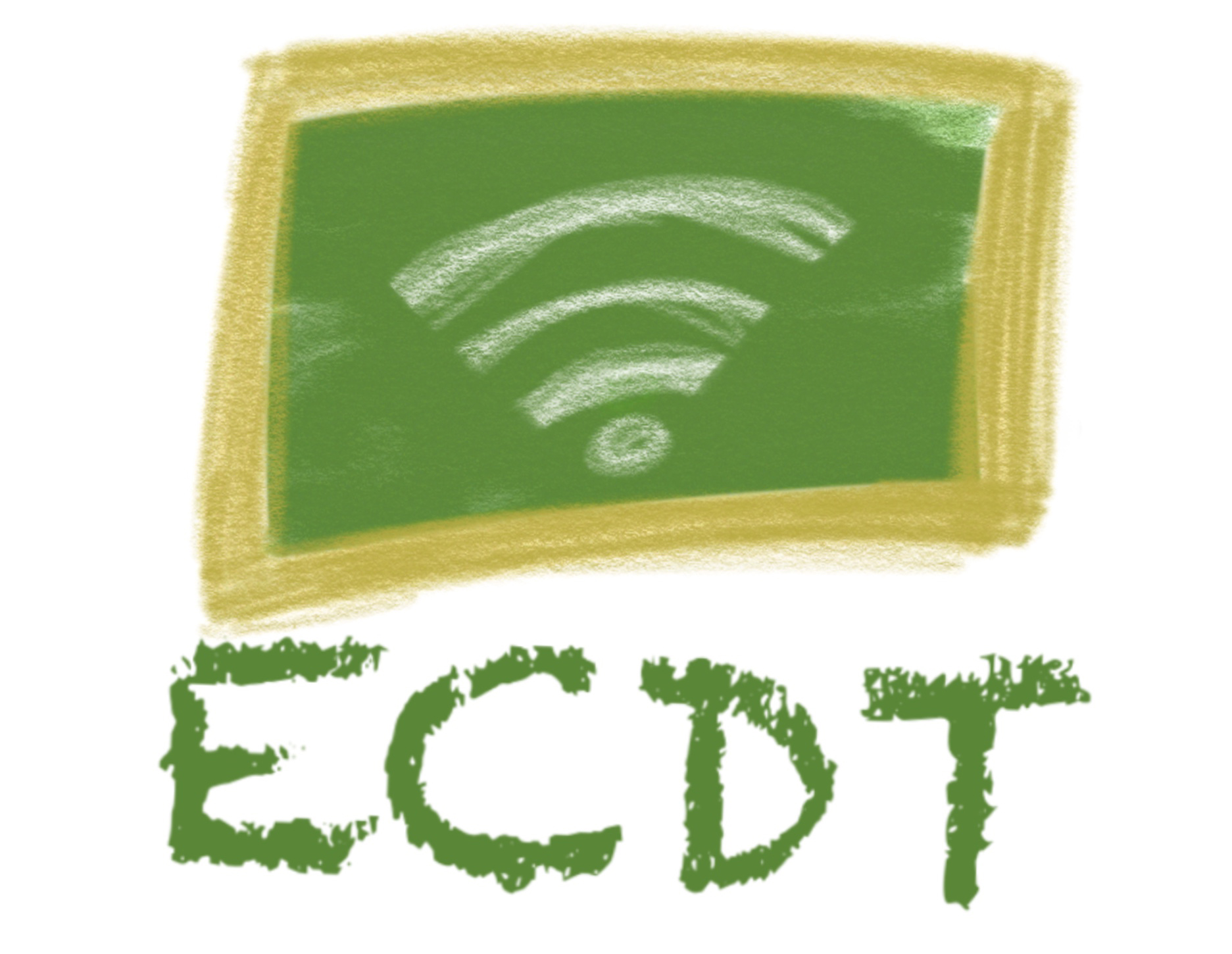 Vilnius, Grigiskės  “Sviesos“ gymnaziumJurate Atkociuniene , English teacherSUBJECT: English Language CLASS: 7 th  grade,  aged 13-14TIME :  50-60 minLesson plan Topic : US History. Christopher ColumbusAims: to learn about the great explorerto develop students‘ speaking skillsto enrich vocabulary Expected results: at the end of the lesson students will be able to tell their friends at least 5 – 8 sentences about Christopher Columbus using  the key words Then working in pairs Ss have to underline the key words (at least 10) and using wordart  create the word cloud of the lesson  to memorise the words better.https://www.google.com/search?q=wordart+online&rlz=1C1GCEA_enLT826LT826&oq=wordart+&aqHomework assigment : the same groups  make 6 slides about other explorers  using  https://www.google.com/docs/about/ :  Jonh Cabot, James Cook,  Ferdinand Magellan , Vasko de Gama.Finally, to check if Ss remember  the new words  Ss spin the wheel https://wheeldecide.com/Before the lesson	Before the lesson at home students had to watch a video   3.49 minhttps://www.youtube.com/watch?v=hUNIbuda6Z0Lead in     10 min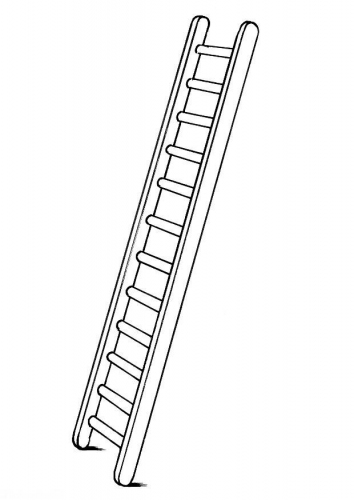 Students listen to music „Music from the time of Ch.Columbus“ https://www.youtube.com/watch?v=tqAoaOttygo  On the smartboard students  see the portrait of Ch.Columbus, a ship,  a map with a route of Ch.C.They are asked to share  the information they recall from the video.Students are shown  a  self assessment ladder and they  mark  their level of knowledge about Ch.Columbus at the beginning of the lesson.20-25  min Before analysing the text the teacher writes the key words on the whiteboard and Ss match them to the definitions. For more specific information Ss listen and  read the text on p.56 e-book, projected on the smartboard. The teacher asks to find and say the sentences with  the new words. Then  the teacher asks several questions to check if they understood the text: Where was he from?  What was his passion? What was the reason of his voyage? What problems did he face?Why did he call the people on the discovered island the Indians? What things did he bring back from his first voyage?  Did he understand the importance of his voyages? ( The Ss can see the questions on the board)Then students  play kahoot  to self assess their knowledge https://create.kahoot.it/details/13750886-2fa0-43ce-b309-6e36c4f59c6810 min Next, to organize all information visually  in  the groups of  four  Ss create a mindmap  https://app.mindmup.com/map/new/155018433095210 minThen in pairs they use  it as a plan to tell  each other  5-8 sentences  about Ch. Columbus.2 min           At the end of the lesson Ss mark again the level of their knowledge  about Columbus   to see the progress.Reflection: What did I like? What was difficult? Next time  I‘d like....